FEBRUARY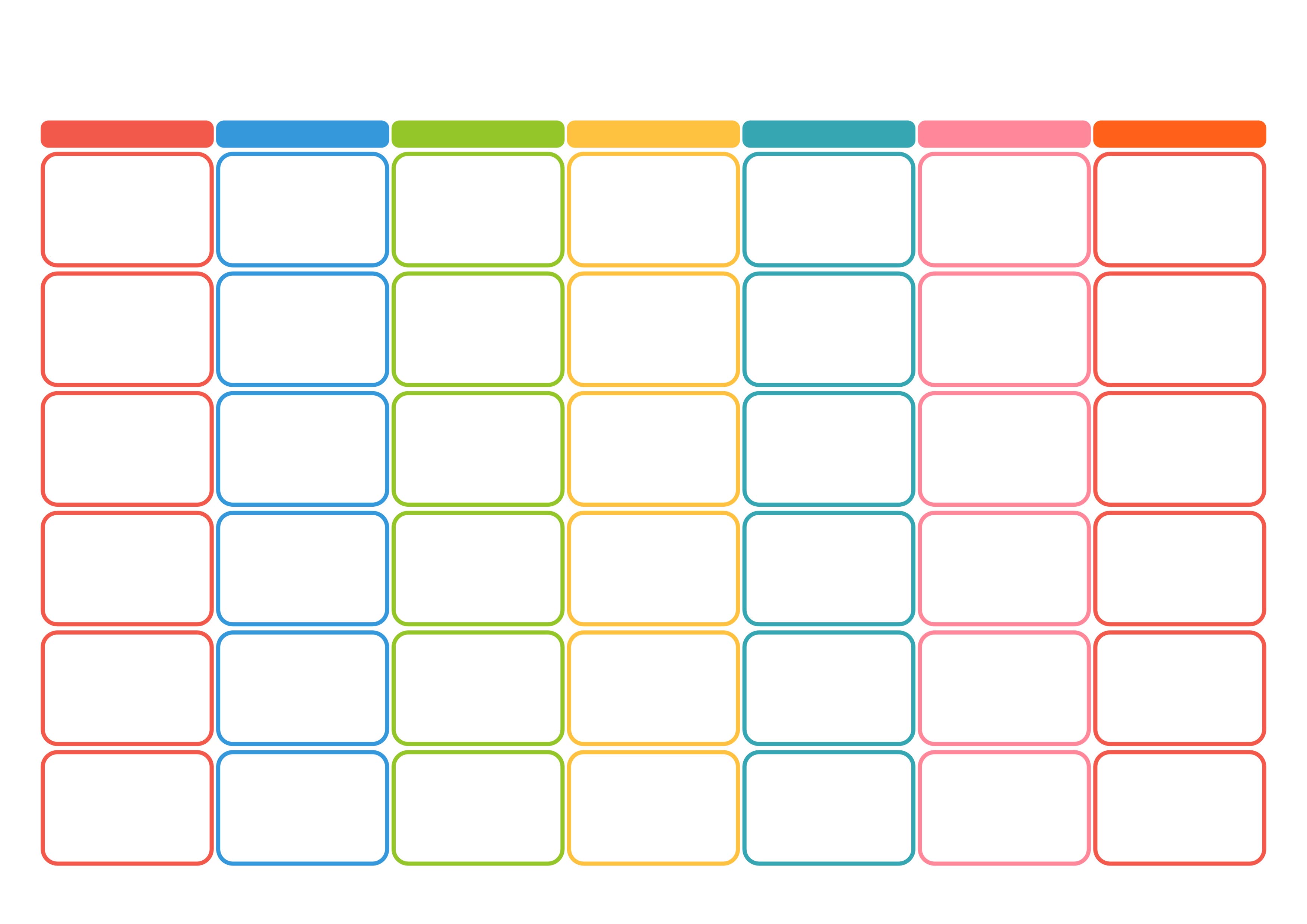 2024